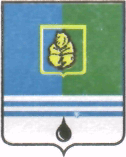 ПОСТАНОВЛЕНИЕАДМИНИСТРАЦИИ  ГОРОДА  КОГАЛЫМАХанты-Мансийского автономного округа - ЮгрыОт «09»   апреля  2015 г.                                                         №1003О внесении изменений в постановлениеАдминистрации города Когалымаот 11.10.2013 №2909 В соответствии с пунктом 3 статьи 184 Бюджетного кодекса Российской Федерации, статьёй 16 Федерального закона от 06.10.2003 №131-ФЗ                   «Об общих принципах организации местного самоуправления в Российской Федерации», решением Думы города Когалыма от 27.11.2013 №353-ГД                       «О бюджете города Когалыма на 2014 год и плановый период 2015 и 2016 годов», решением Думы города Когалыма от 04.12.2014 №487-ГД                      «О бюджете города Когалыма на 2015 год и плановый период 2016 и 2017 годов», постановлением Администрации города Когалыма от 26.08.2013 №2514 «О муниципальных и ведомственных целевых программах»:1. В постановление Администрации города Когалыма от 11.10.2013 №2909 «Об утверждении муниципальной программы «Обеспечение экологической безопасности города Когалыма на 2014-2016 годы»                   (далее - Постановление) внести следующие изменения:1.1. В приложении к Постановлению (далее - Программа) строку «Финансовое обеспечение муниципальной программы» паспорта Программы изложить в следующей редакции:«Общий объём финансирования Программы всего 186 590,80 тыс.руб., в том числе:- средства бюджета города Когалыма – 25 365,30 тыс. руб.;- средства бюджета города Когалыма (переходящие остатки прошлых лет) – 5 655,50 тыс.руб.;- средства бюджета Ханты-Мансийского автономного округа – Югры – 155 570,00 тыс. руб.;2014 год всего – 8 079,30 тыс.руб., в том числе:- средства бюджета города Когалыма – 8 079,30 тыс. руб.;2015 год всего – 5 655,50 тыс. руб., в том числе:- средства бюджета города Когалыма  (переходящие остатки прошлых лет) – 5 655,50 тыс. руб.2016 год всего – 104 829,00 тыс.руб., в том числе:- средства бюджета города Когалыма – 10 483,00 тыс. руб.;- средства бюджета Ханты-Мансийского автономного округа – Югры –                    94 346,00 тыс.руб.; 2017 год всего – 68 027,00 тыс.руб., в том числе:- средства бюджета города Когалыма – 6 803,00 тыс. руб.;- средства бюджета Ханты-Мансийского автономного округа – Югры –                    61 224,00 тыс.руб.».1.2. Приложение 2 к Программе изложить в редакции согласно приложению к настоящему постановлению.2. Подпункт 2.1.5 пункта 2, пункт 4 постановления Администрации Города Когалыма от 26.01.2015 №140 «О внесении изменений в постановление Администрации города Когалыма от 11.10.2013 №2909 признать утратившими силу.3. Отделу развития жилищно-коммунального хозяйства Администрации города Когалыма (Л.Г.Низамова) направить в юридическое управление текст постановления и  приложение к нему, его реквизиты, сведения об источнике официального опубликования в порядке и в сроки, предусмотренные распоряжением Администрации города Когалыма от 19.06.2013 №149-р                 «О мерах по формированию регистра муниципальных нормативных правовых актов Ханты-Мансийского автономного округа - Югры» для дальнейшего направления в Управление государственной регистрации нормативных правовых актов Аппарата Губернатора Ханты-Мансийского автономного округа - Югры.4. Опубликовать настоящее постановление и приложение к нему в газете «Когалымский вестник» и разместить на официальном сайте Администрации города Когалыма в сети «Интернет» (www.admkogalym.ru).5. Контроль за выполнением постановления возложить на заместителя главы Администрации города Когалыма П.А.Ращупкина.Исполняющий обязанностиглавы Администрации города Когалыма                                 А.Е.ЗубовичСогласовано:зам. главы Администрации г.Когалыма		Т.И.Черныхзам. председателя КФ					М.Г.Рыбачокначальника УЭ					Е.Г.Загорскаяи.о. начальника ЮУ					С.В.Пановагл. специалист ОО ЮУ				Я.О.Яковенкои.о. директора МУ «УКС г. Когалыма»		Г.А.ЧемерисПодготовлено:    начальник ОРЖКХ			             	Л.Г.НизамоваРазослать: КФ, УЭ, ЮУ, МКУ «УОДОМС»,  ОФЭОиК, ОРЖКХ, МУ «УКС г. Когалыма»,  газета, прокуратура, ООО «Ваш Консультант».